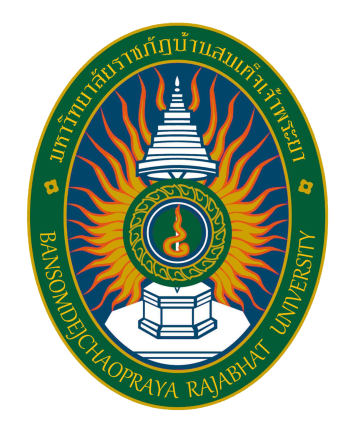 บัณฑิตนิพนธ์การฝึกประสบการณ์วิชาชีพณ บริษัท เอคซเพิท พริ้นติ้ง จำกัดกนกพิชญ์  เศรษฐ์ศรีทอง รหัสนักศึกษา 5621338007อาจารย์ที่ปรึกษา รองศาสตราจารย์กุลนิษก์ สอนวิทย์บัณฑิตนิพนธ์นี้เป็นส่วนหนึ่งของการฝึกประสบการณ์วิชาชีพ หลักสูตรศิลปกรรมศาสตรบัณฑิตสาขาวิชาออกแบบนิเทศศิลป์ คณะมนุษยศาสตร์และสังคมศาสตร์มหาวิทยาลัยราชภัฎบ้านสมเด็จเจ้าพระยา ปีการศึกษา 2560ลิขสิทธิ์ของมหาวิทยาลัยราชภัฏบ้านสมเด็จเจ้าพระยาบัณฑิตนิพนธ์การฝึกประสบการณ์วิชาชีพณ บริษัท เอคซเพิท พริ้นติ้ง จำกัดกนกพิชญ์  เศรษฐ์ศรีทอง รหัสนักศึกษา 5621338007อาจารย์ที่ปรึกษา รองศาสตราจารย์กุลนิษก์ สอนวิทย์บัณฑิตนิพนธ์นี้เป็นส่วนหนึ่งของการฝึกประสบการณ์วิชาชีพ หลักสูตรศิลปกรรมศาสตรบัณฑิตสาขาวิชาออกแบบนิเทศศิลป์ คณะมนุษยศาสตร์และสังคมศาสตร์มหาวิทยาลัยราชภัฎบ้านสมเด็จเจ้าพระยา ปีการศึกษา 2560ลิขสิทธิ์ของมหาวิทยาลัยราชภัฏบ้านสมเด็จเจ้าพระยา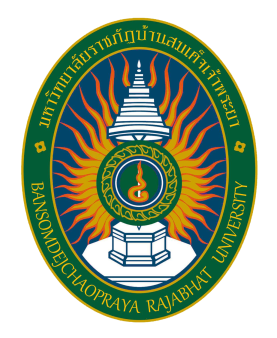 ใบรับรองบัณฑิตนิพนธ์สถานที่ฝึกประสบการณ์วิชาชีพ	        บริษัท  เอคซเพิท พริ้นติ้ง จำกัดชื่อผู้ฝึกประสบการณ์วิชาชีพ              นางสาวกนกพิชญ์  เศรษฐ์ศรีทอง ได้รับพิจารณาเห็นชอบโดยอาจารย์ที่ปรึกษา...............................................		วันที่............เดือน...............พ.ศ.........   (รองศาสตราจารย์กุลนิษก์  สอนวิทย์)ประธานสาขาวิชา..............................................			วันที่............เดือน...............พ.ศ..........             (อาจารย์ ดร.วิสิทธิ์  โพธิวัฒน์)คณบดีคณะ........................................................		วันที่............เดือน...............พ.ศ..........  (ผู้ช่วยศาสตราจารย์ ดร.ชลลดา  พงศ์พัฒนโยธิน)บัณฑิตนิพนธ์ฉบับนี้เป็นส่วนหนึ่งของการฝึกประสบการณ์วิชาชีพ หลักสูตรศิลปกรรมศาสตรบัณฑิต สาขาออกแบบนิเทศศิลป์ คณะมนุษยศาสตร์และสังคมศาสตร์มหาวิทยาลัยราชภัฏบ้านสมเด็จเจ้าพระยาคำนำบัณฑิตนิพนธ์ฉบับนี้จัดทำขึ้นตามข้อกำหนดของรายวิชาการฝึกประสบการณ์วิชาชีพออกแบบ นิเทศศิลป์ หลักสูตรศิลปกรรมศาสตรบัณฑิต สาขาวิชาออกแบบนิเทศศิลป์ คณะมนุษยศาสตร์และ สังคมศาสตร์ มหาวิทยาลัยราชภัฏบ้านสมเด็จเจ้าพระยา เพื่อสรุปผลจากการฝึกประสบการณ์ วิชาชีพในสถานประกอบการ ซึ่งนักศึกษาสามารถนำความรู้ที่ได้จากการฝึกประสบการณ์วิชาชีพ ไปพัฒนาและเพิ่มศักยภาพด้านความสามารถให้แก่ตนเอง และใช้ในการประกอบอาชีพต่อไปเนื้อหาของบัณฑิตนิพนธ์ฉบับนี้ประกอบด้วย การสรุปผลจากการศึกษาตามหลักสูตรที่ทาง มหาวิทยาลัยกำหนด ประวัติความเป็นมาของสถานประกอบการ วิธีดำเนินงาน ผลการฝึก ประสบการณ์ วิชาชีพ สรุปผล อภิปรายผลและข้อเสนอแนะวิชาการฝึกประสบการณ์วิชาชีพขอขอบพระคุณ รองศาสตราจารย์กุลนิษก์ สอนวิทย์ ที่ให้คำปรึกษาและให้ความช่วยเหลือ ในการจัดทำบัณฑิตนิพนธ์ รวมไปถึงผู้ที่เกี่ยวข้องทั้งในสถานศึกษา จนถึงบุคลากรในบริษัท เอคเพิท พริ้นติ้ง จำกัด ทุกท่าน ที่ให้ความกรุณาแนะนำและถ่ายทอดความรู้ในการทำงาน ท้ายนี้ขอขอบคุณ เอกสารต้นแบบทุกฉบับ ตัวอย่างบัณฑิตนิพนธ์ ที่เป็นแนวทางในการจัดทำบัณฑิตนิพนธ์ในครั้งนี้ และหวังว่าบัณฑิตนิพนธ์ฉบับนี้จะเป็นประโยชน์แก่นักศึกษารุ่นต่อไปกนกพิชญ์ เศรษฐ์ศรีทอง   ตุลาคม 2560สารบัญหน้าคำนำ.........................................................................................................................................	   	   กสารบัญ......................................................................................................................................       ขสารบัญภาพ...............................................................................................................................       ง           สารบัญตาราง............................................................................................................................       ฉบทที่ 1 บทนำ............................................................................................................................       1ความรู้ที่ได้รับจากการเรียนตามหลักสูตรมหาวิทยาลัยราชภัฏบ้านสมเด็จเจ้าพระยา..        1ความเป็นมาและรายละเอียดเกี่ยวกับสถานที่ฝึกประสบการณ์วิชาชีพ.........................        8วัตถุประสงค์การฝึกประสบการณ์วิชาชีพ.....................................................................        9ขอบเขตของการฝึกประสบการณ์วิชาชีพ......................................................................       9ประโยชน์ที่ได้รับจากการฝึกประสบการณ์วิชาชีพ........................................................      10 บทที่ 2 วิธีการดำเนินงาน.........................................................................................................      11เครื่องมือในการเก็บรวบรวมข้อมูล……………………………………………………………………...      11 วิธีการเก็บรวบรวมข้อมูล.............................................................................................       19 การวิเคราะห์ระบบการทำงานขององค์กร....................................................................      28 วิเคราะห์สาเหตุของปัญหา………………………………………………………………………………...      31 เสนอแนวทางการแก้ปัญหา..........................................................................................      32 บทที่ 3 ผลการฝึกประสบการณ์วิชาชีพ...................................................................................      33 	งานชิ้นที่ 1  …………………………………...........................................................................      33	งานชิ้นที่ 2  ……………………………………………………………………………………………………       38 	งานชิ้นที่ 3  …………………………………………….………………………………………………………      43 	งานชิ้นที่ 4  …………………………....................................................................................      47	งานชิ้นที่ 5  ……………………………………………………………………………………………………..     52สารบัญ (ต่อ)หน้าบทที่ 4 สรุปผล อภิปรายผล และข้อเสนอแนะการฝึกประสบการณ์วิชาชีพ.........................      57	สรุปผล……………………………………………………………………………………………………………..     57	อภิปรายผลการศึกษาวิเคราะห์……………………………………………………………………………     59	ข้อเสนอแนะ……………………………………………………………………………………………………..     60	แนวทางในการพัฒนาตนเอง..........................................................................................     62บรรณานุกรม..............................................................................................................................     63ภาคผนวก...................................................................................................................................     64	ภาคผนวก ก ผลงานการฝึกประสบการณ์วิชาชีพ..........................................................     65	ภาคผนวก ข แบบประเมินผลการฝึกประสบการณ์วิชาชีพ……………………………………..     70	ภาคผนวก ค ตารางบันทึกเวลาการเข้ารับฝึกประสบการณ์วิชาชีพ...............................     72	ภาคผนวก ง ตารางพบอาจารย์ที่ปรึกษา.......................................................................     75ประวัติผู้จัดทำบัณฑิตนิพนธ์......................................................................................................     77สารบัญภาพภาพที่		   หน้า 1.1     โลโก้ บริษัท เอคซเพิท พริ้นติ้ง จำกัด............................................................................        81.2     ลักษณะงานของ บริษัท เอคซเพิท พริ้นติ้ง จำกัด..........................................................        9 2.1     การวิเคราะห์ระแบบการทำงานขององค์กร....................................................................      29 3.1     ภาพแสดงหน้าต่างการสร้างขนาดของงานตั้งค่าสีและความคมชัดของภาพตามที่ลูกค้า         กำหนด………………………………………………………………………………………………………….…       34 3.2     ภาพแสดงการออกแบบแบคกราวน์ของงาน.................................................................       34 3.3     ภาพแสดงการจัดองค์ประกอบของงาน..........................................................................      35 3.4     ภาพงานที่เสร็จสมบูรณ์ก่อนส่งตัวอย่างงานให้ลูกค้า……………………………………………….      35 3.5     ภาพงานก่อนส่งห้องพิมพ์……………………………………………………………………………………      36 3.6     ภาพงานป้ายแบนเนอร์ที่เสร็จสมบูรณ์……………………………………………………………..……      36 3.7     ภาพงานป้ายแบนเนอร์ที่เสร็จสมบูรณ์………………………………………………………………....      37 3.8     ภาพงานธงญี่ปุ่นที่เสร็จสมบูรณ์......................................................................................      37 3.9     ภาพแสดงหน้าต่างการสร้างขนาดของงาน ตั้งค่าสีและความคมชัดของภาพตามที่ลูกค้า          กำหนด……………………………………………………………………………………………………………..      39 3.10    ภาพแสดงหน้าต่างการเริ่มออกแบบงาน.......................................................................      39 3.11    ภาพแสดงการจัดองค์ประกอบของงาน Sticker See Through...................................      403.12    ภาพงานที่เสร็จสมบูรณ์ก่อนส่งตัวอย่างงานให้ลูกค้า.....................................................      403.13    ภาพงานก่อนส่งห้องพิมพ์ โดยเช็คขนาดของงานในโปรแกรมโฟโต้ชอป........................      413.14    ภาพงานสติ๊กเกอร์ซีทรูที่เสร็จสมบูรณ์...........................................................................      413.15    ภาพแสดงหน้าต่างการสร้างขนาดของงานตั้งค่าสีและความคมชัดของภาพตาที่กำหนด     433.16    ภาพแสดงการออกแบบแบคกราวน์ของ Power Bank……………………………………………     443.17    ภาพแสดงการจัดองค์ประกอบของงาน...........................................................................     44  สารบัญภาพ (ต่อ)ภาพที่		   หน้า 3.18    ภาพงานที่เสร็จสมบูรณ์ก่อนส่งตัวอย่างงานให้คุณกิตติชัย.............................................      45  3.19    ภาพงานก่อนส่งห้องพิมพ์ โดยตรวจเช็คตัวอักษรและขนาดของงานให้ตรงตามใบงาน..   	  453.20    ภาพงาน Power Bank ที่เสร็จสมบูรณ์.........................................................................      46  ก - 1    การออกแบบป้ายแบนเนอร์และธงญี่ปุ่น สำหรับร้าน กาแฟคุณเอ๋………………………….      66ก - 2    การออกแบบสติ๊กเกอร์ซีทรูสำหรับร้าน เพอร์เฟค อินเตอร์คลีน..................................      67ก - 3    การออกแบบสกรีนบน Power Bankสำหรับบริษัท เอคซเพิท พริ้นติ้ง จำกัด…………..      68ก - 4    การออกแบบป้ายแบนเนอร์สำหรับร้านอาหารเจ…………………………………………………..     69ก - 5    การออกแบบโบรชัวร์สำหรับบริษัท เอคซเพิท พริ้นติ้ง จำกัด…………………………….......     69สารบัญตารางตารางที่							         หน้า  2.1     ข้อมูลทั่วไปของบุคลากรภายในบริษัท เอคซเพิท พริ้นติ้ง จำกัด..................................       21 2.2     สรุปผลการประเมินความพึงพอใจในด้านลักษณะงาน…………………………………………..       23 2.3     สรุปผลการประเมินความพึงพอใจในด้านสิ่งอำนวยความสะดวก…………………………….       24  2.4     สรุปผลการประเมินความพึงพอใจในด้านการส่งเสริมและพัฒนาให้มีความก้าวหน้าใน          สายงาน……………………………………………………………………………………………….……………      25 2.5      สรุปผลการประเมินความพึงพอใจในด้านความสัมพันธ์ระหว่างบุคคล……………………..      26 2.6     สรุปผลการประเมินความพึงพอใจในด้านสวัสดิการต่างๆและสิ่งตอบแทน……………......     27 